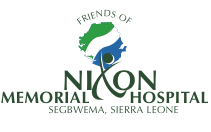 Friends of Nixon                        www.friendsofnixon.org                       Charity no. 1145455C/O 11a Denbigh Road, London, W11 2SJThe 11th Annual General Meeting of theFriends of Nixon Memorial Hospital, Segbwema, Sierra LeoneSaturday 26th November 2022atNotting Hill Methodist Church, 240 Lancaster Road, London, W11 4AH	Proposed agenda	1230 – 1400		Arrival, Reception and Buffet Lunch	1400 – 1600		Meeting to include:Chairman’s welcome and Annual ReportFinancial ReportElection of OfficersPresentationsNursing SchoolMortuaryFundraisingQuestions and discussionDate for Diary – Next year’s AGM will be on Saturday 25th November 2023